Vážená paní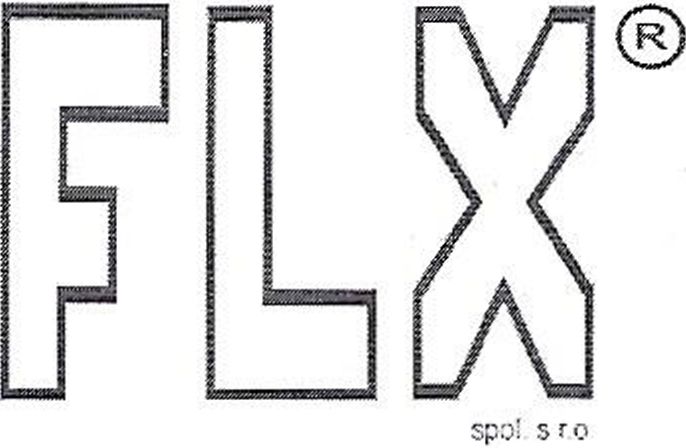 Mgr. Bc. Gisela Kostelecká Základní škola Pardubice, Staňkova 128 Staňkova 128 530 02 PardubicePardubice, 11. květen 2018CENOVÁ NABÍDKA č. 18070Kancelář ŠDnábytkový systém Kompakt, lamino šedá / antracit, úchytky Monika, kovové části stříbrnéDoprava:)	zdarmaPoznámka: není-li zámek uveden přímo u daného prvku v tabulce nabídky, pak tento prvek není uzamykatelnýTermín dodání: 4 týdny od data objednáníZáruční doba: 3 rokyPlatba: fakturou, splatnost 10 dnůVypracovalFLX spol. s r.o.FLX spol. s r.o., zapsáno u Krajského OS v Hradci Králové, OR odd. C, vložka 12734PoložkaPopisCena / ksMnožstvíCelkem1Pracovní stůl na kovové podnoži s zásuvkovým kontejnerem s centrálním zámkem, rozměr 1800 x 1700 x 750 mm, bez nosiče PC13 348 Kč113 348 Kč2Vestavná skříň dvoudílná, rozměr 860 x 570 x 258 mm, policová, zámek12 496 Kč112 496 Kč3Kuchyňka, rozměr dolní části 900 x 600 x 850 mm, dřez, páková baterie, sokl, 1/3 zásuvky, rozměr horní části 900 x 300 x 600 mm, policová, uzavřená bez zámku16 273 Kč116 273 Kč4Polička 290 x 320 x 25 mm319 Kč1319 Kč5Sedačka / válenda, rozměr 1880 x 800 x 400 mm, úložný prostor, zadní čelo, polštáře5 964 Kč15 964 Kč6Stojanový věšák1 800 Kč11 800 Kč7Závěsná police 850 x 300 x 300 mm1 264 Kč22 528 KčCelkem (bez DPH):52 728DPH 21%:11 073Celkem (s DPH):63 801Montáž (bez DPH):3 000DPH 21%:630Montáž (s DPH):3 630